ПРАВА РЕБЕНКА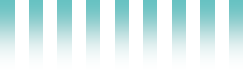 * Ребёнок имеет право на семью.  * Ребёнок имеет право на заботу и защиту со стороны государства., если нет временной или постоянной защиты со стороны родителей.   * Ребёнок имеет право посещать школу и учиться.* Ребёнок имеет право на равенство, на свободное выражение своих мыслей.* Ребёнок имеет право на собственное мнение.* Ребёнок имеет право на имя и гражданство.* Ребёнок имеет право на получение информации.* Ребёнок имеет право на защиту   от насилия и жестокого обращения.*  Ребёнок имеет право на медицинское обслуживание.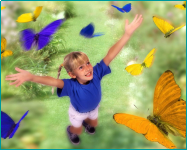 Декларация прав ребёнка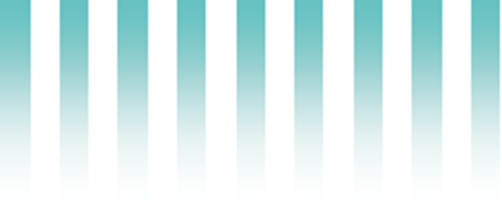   это свод прав детей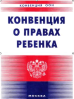 Что я знаю об этом?Согласно Конвенции о правах ребёнка, ребёнок—это лицо, не достигшее 18 лет. В 1959 году ООН была принята Декларация прав ребёнка, которая сыграла большую роль в деле защиты детства.Декларация призывала к добру, справедливому отношению к детям.Документ имеет лишь рекомендательный характер, её нормы необязательны для исполнения.Дети во всём мире нуждаются в особой защите со стороны государства.20 ноября 1989 г. Генеральной          Ассамблеей ООН была принята Конвенция о правах ребёнка. Это правовой международный документ о законных правах и условиях существования детей.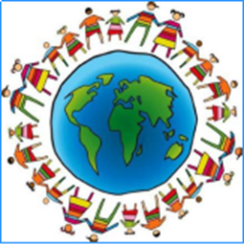 МАДОУ «Центр развития ребенка «Детский сад №11 г. Добрянка»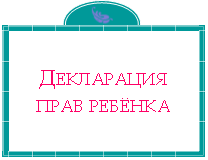 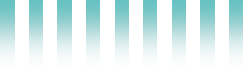 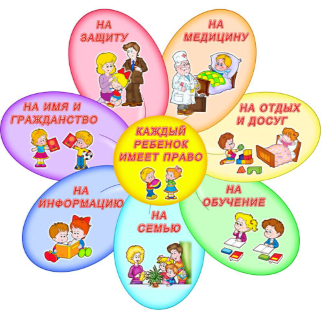 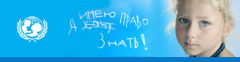 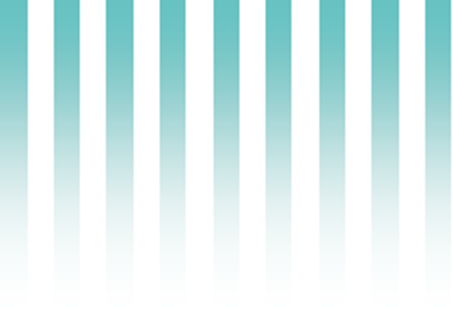 На протяжении веков право     на жизнь, свободу и равенство было привилегией лишь части населения. Только в середине XX века угроза фашизма показала необходимость провозгласить во всемирном масштабе право на жизнь, свободу и равенство как неотъемлемые качества, присущие каждому человеку. После создания Организации Объединённых наций в 1945 г. это стало возможно. Права человека должны охраняться властью и законом.                                          10 декабря 1948 г. ООН была принята Всеобщая декларация прав человека. Впервые в истории человечества были определены и рекомендованы для всех стран главные права и свободы человека. В 1996 г. Наша страна была принята в Совет Европы. С этого года в России стали соблюдаться права и свободы человека согласно Всеобщей декларации прав человека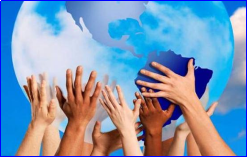 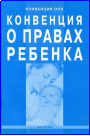 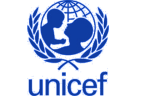 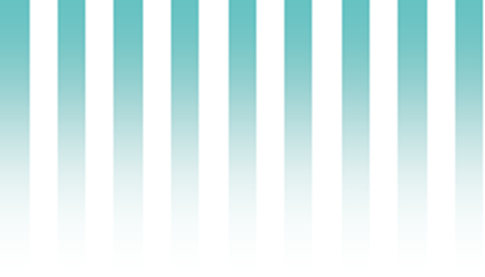 Наши дети родились в одной из самых больших стран мира России и с самого рождения получили право быть её полноправными гражданами. Во всех странах во все времена люди очень серьёзно относились к понятию ГРАЖДАНИН, а также к его правам и обязанностям в государстве, где он родился.                     Права ребёнка установлены и гарантированы:   *Конвенцией о правах ребенка от 20 ноября 1989 года;                                               *Конституцией Российской Федерации;                                                                       *Семейным кодексом Российской Федерации;                                                                *Федеральным законом"Об основных гарантиях прав ребенка в Российской Федерации";                                                      *Федеральным законом "Об образовании"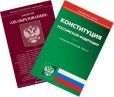 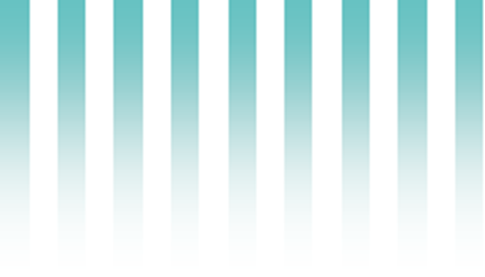 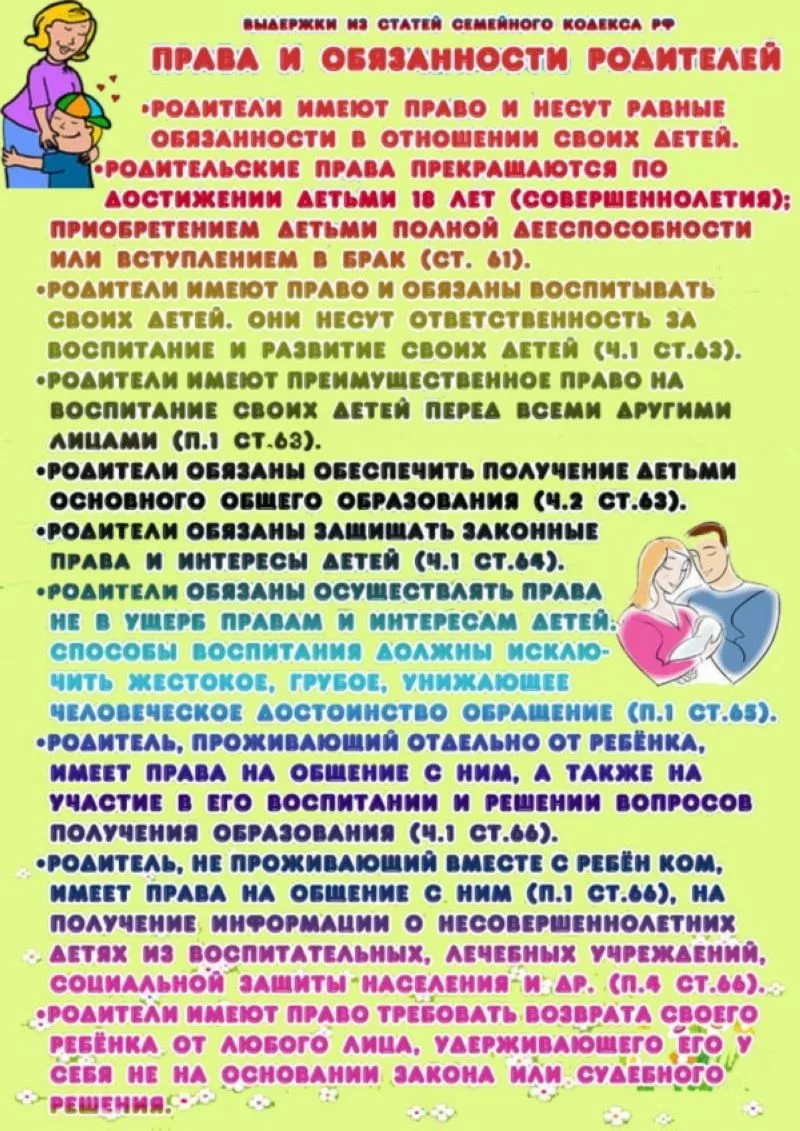 